                                                                                                                                                                                                       О Т К Р Ы Т О Е    А К Ц И О Н Е Р Н О Е     О Б Щ Е С Т В О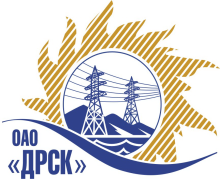 Открытое акционерное общество«Дальневосточная распределительная сетевая  компания»ПРОТОКОЛ ВЫБОРА ПОБЕДИТЕЛЯПРЕДМЕТ ЗАКУПКИ: право заключения Договора на выполнение работ: Закупка № 2671 - «Реконструкция ТП №68 г. Биробиджан» для нужд филиала ОАО «ДРСК» - «Электрические сети Еврейской автономной области».Закупка проводится согласно ГКПЗ 2014г. года, раздела  2.2.1 «Услуги ТПиР» № 2671 на основании указания ОАО «ДРСК» от  03.09.2014 г. № 235.Плановая стоимость закупки:  900 000,00    руб. без НДС.       ПРИСУТСТВОВАЛИ: постоянно действующая Закупочная комиссия 2-го уровня.ВОПРОСЫ, ВЫНОСИМЫЕ НА РАССМОТРЕНИЕ ЗАКУПОЧНОЙ КОМИССИИ: О ранжировке предложений после проведения переторжки. Выбор победителя закупки.РАССМАТРИВАЕМЫЕ ДОКУМЕНТЫ:Протокол рассмотрения от   01.10.2014г. № 586/УТПиР-РПротокол переторжки от 02.10.2014 № 586/УТПиР-П.ВОПРОС 1 «О ранжировке предложений после проведения переторжки»ОТМЕТИЛИ:В соответствии с критериями и процедурами оценки, изложенными в документации о закупке, после проведения переторжки предлагается ранжировать предложения следующим образом:ВОПРОС 2 «Выбор победителя закупки»ОТМЕТИЛИ:На основании вышеприведенной ранжировки предложений Участников закупки предлагается признать Победителем открытого запроса предложений на право заключения договора на выполнение работ: Закупка № 2671 - «Реконструкция ТП №68 г. Биробиджан» для нужд филиала ОАО «ДРСК» - «Электрические сети Еврейской автономной области» Участника занявшего первое место ООО «Энергосистема Амур» 675000 г. Благовещенск, ул. Забурхановская, д. 102, оф. 2,3  Цена: Цена: 854 978,00  руб. без учета НДС. (1 008 874,38 рублей с учетом НДС).  Начало выполнения работ: с момента заключения договора. Окончание выполнения работ: 25 декабря 2014г. Условия финансирования: Без аванса. Расчет за выполненные работы производится путем перечисления денежных средств на расчетный счет «Подрядчика» или другими формами расчетов, не запрещенными действующим  законодательством РФ, в течение 30 (тридцати) дней следующих за месяцем в котором выполнены работы, после подписания справки о стоимости выполненных работ КС-3. Гарантия на выполненные работы – 24 месяца. Гарантия на материалы и оборудование – 36 месяцев. Предложение действительно в течение 90 дней. РЕШИЛИ:Утвердить итоговую ранжировку предложений Участников после проведения переторжки.1 место: ООО «Энергосистема Амур» г. Благовещенск;2 место: ОАО «Востоксельэлектросетьстрой»  г. Благовещенск..2. Признать Победителем открытого запроса предложений на право заключения договора на выполнение работ:  Закупка № 2671 - «Реконструкция ТП №68 г. Биробиджан» для нужд филиала ОАО «ДРСК» - «Электрические сети Еврейской автономной области» Участника занявшего первое место ООО «Энергосистема Амур» 675000 г. Благовещенск, ул. Забурхановская, д. 102, оф. 2,3  Цена: Цена: 854 978,00  руб. без учета НДС. (1 008 874,38 рублей с учетом НДС).  Начало выполнения работ: с момента заключения договора. Окончание выполнения работ: 25 декабря 2014г. Условия финансирования: Без аванса. Расчет за выполненные работы производится путем перечисления денежных средств на расчетный счет «Подрядчика» или другими формами расчетов, не запрещенными действующим  законодательством РФ, в течение 30 (тридцати) дней следующих за месяцем в котором выполнены работы, после подписания справки о стоимости выполненных работ КС-3. Гарантия на выполненные работы – 24 месяца. Гарантия на материалы и оборудование – 36 месяцев. Предложение действительно в течение 90 дней.ДАЛЬНЕВОСТОЧНАЯ РАСПРЕДЕЛИТЕЛЬНАЯ СЕТЕВАЯ КОМПАНИЯУл.Шевченко, 28,   г.Благовещенск,  675000,     РоссияТел: (4162) 397-359; Тел/факс (4162) 397-200, 397-436Телетайп    154147 «МАРС»;         E-mail: doc@drsk.ruОКПО 78900638,    ОГРН  1052800111308,   ИНН/КПП  2801108200/280150001№ 586/УТПиР-ВПг. Благовещенск                 .10.2014 г.Место в ранжировкеНаименование и адрес участникаЦена до переторжкиЦена и иные существенные условия после переторжки1 местоООО «Энергосистема Амур» 675000 г. Благовещенск, ул. Забурхановская, д. 102, оф. 2,3Цена: 854 978,00  руб. без учета НДС.   (1 008 874,38 рублей с учетом НДС).Цена: 854 978,00  руб. без учета НДС.   (1 008 874,38 рублей с учетом НДС). Начало выполнения работ: с момента заключения договора.Окончание выполнения работ: 25 декабря 2014г.Условия финансирования: Без аванса. Расчет за выполненные работы производится путем перечисления денежных средств на расчетный счет «Подрядчика» или другими формами расчетов, не запрещенными действующим законодательством РФ, в течение 30 (тридцати) дней следующих за месяцем в котором выполнены работы, после подписания справки о стоимости выполненных работ КС-3.Гарантия на выполненные работы – 24 месяца. Гарантия на материалы и оборудование – 36 месяцев.Предложение действительно в течение 90 дней.2 местоОАО «Востоксельэлектросетьстрой» 680042 г. Хабаровск, ул. Тихоокеанская, 165Цена: 899 339,00  руб. без учета НДС.     (1 061 220,02 рублей с учетом НДС). Цена: 899 339,00  руб. без учета НДС.     (1 061 220,02 рублей с учетом НДС). Начало выполнения работ: 01 октября 2014г.Окончание выполнения работ: 30 ноября 2014г.Условия финансирования: Без аванса. Расчет за выполненные работы производится путем перечисления денежных средств на расчетный счет «Подрядчика» или другими формами расчетов, не запрещенными действующим законодательством РФ, в течение 30 (тридцати) дней следующих за месяцем в котором выполнены работы, после подписания справки о стоимости выполненных работ КС-3.Гарантия на выполненные работы – 5 лет. Гарантия на материалы и оборудование – 36 месяцев.Предложение действительно до 15 декабря 2014г.